关于自行填报个人所得税专项附加扣除的通知根据全国人民代表大会新修订的《中国人民共和国个人所得税法》和国务院发布的《中华人民共和国个人所得税法实施条例》（国令第707号）等规定，2019 年1月1日起居民个人取得综合所得，按年计算个人所得税，日常采取累计预扣法进行预扣预缴，收入额减除费用增加了子女教育、继续教育、大病医疗、住房贷款利息或住房租金、赡养老人等6项专项附加扣除。因个税改革涉及每位教职工的切身利益，且时间紧任务重，现就相关事项通知如下：一、专项附加扣除信息涉及个人隐私，请每位教职工自行使用国家税务总局个人所得税APP或者登陆个人所得税（天津税务）网站（https://its.tjsat.gov.cn/）填报个人专项附加扣除，系统将于2019年 1月1日正式开放。二、请每位教职工务必在2019年1月6日前完成填报个人专项附加扣除事项，为保障1月10日工资正常发放，财务处将于2019年1月7日从税务系统中获取反馈的专项附加扣除信息计算个人所得税，逾期填报可能会导致教职工多缴个人所得税。关于个人所得税专项附加扣除的范围和标准，可以参考《国务院关于印发个人所得税专项附加扣除暂行办法的通知》（国发〔2018〕41号）和国家税务总局关于发布《个人所得税专项附加扣除操作办法（试行）》的公告（国家税务总局公告2018年第60号）等文件的规定，或参考附件中国家税务总局图解专项附加扣除。个人所得税APP可在扫描下图二维码直接下载，然后使用个人身份号码注册登录。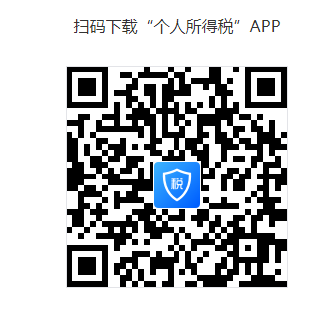 天津职业大学财务处2018-12-25附：国家税务总局图解个人所得税专项附加扣除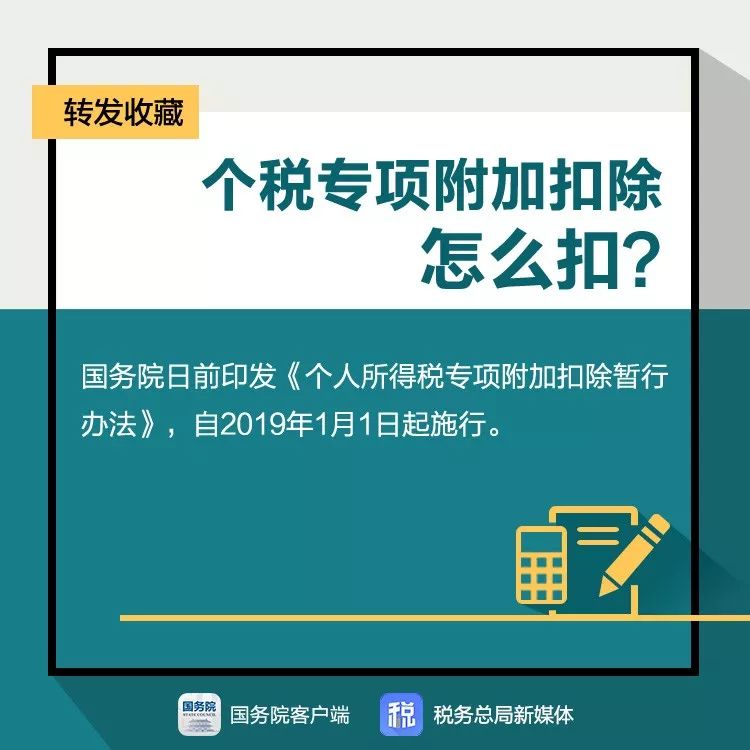 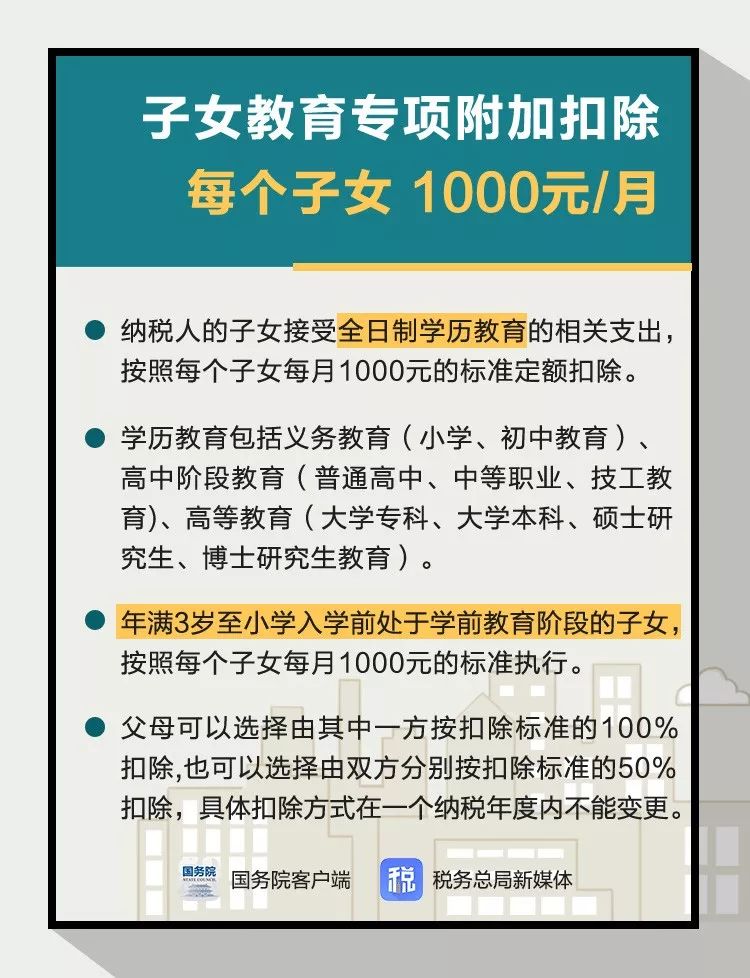 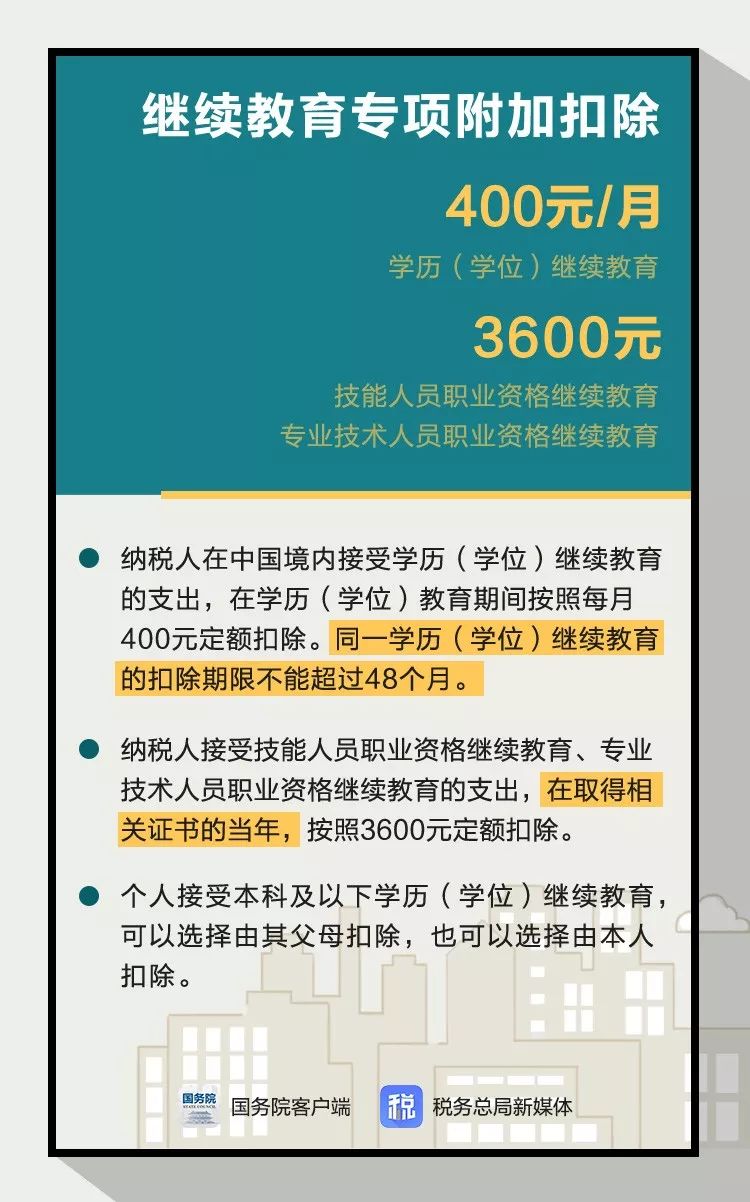 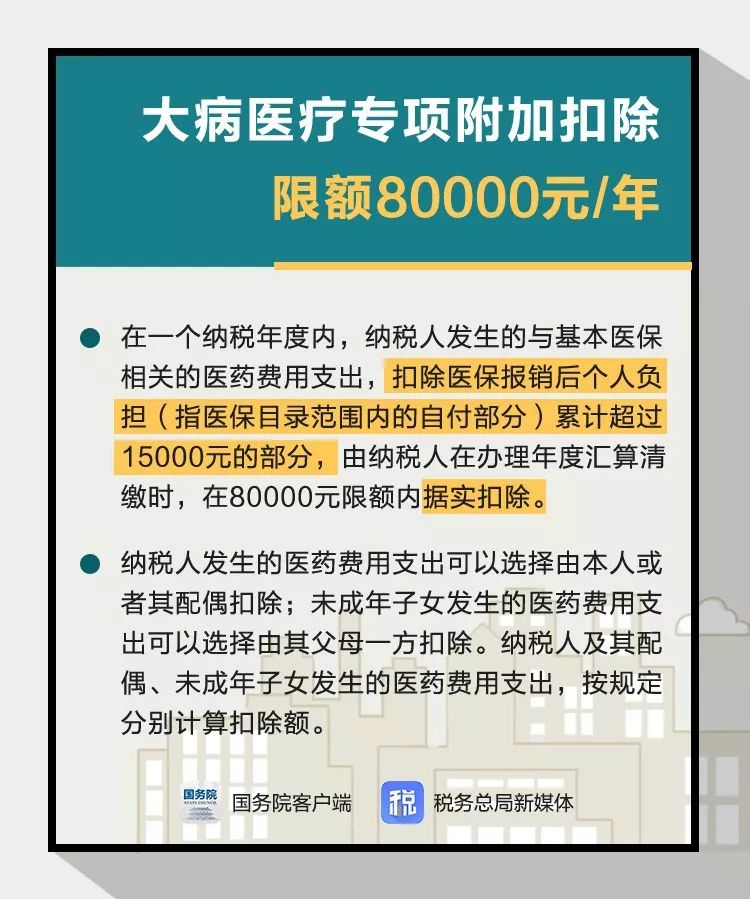 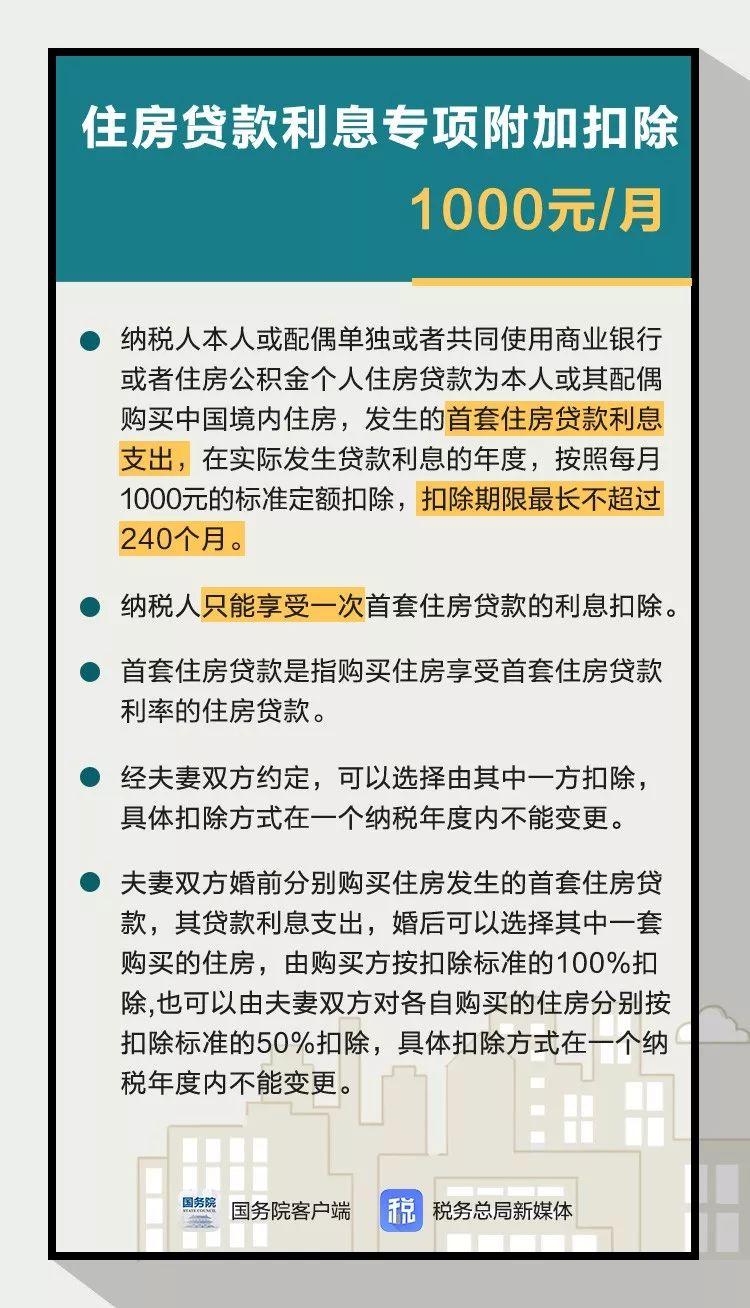 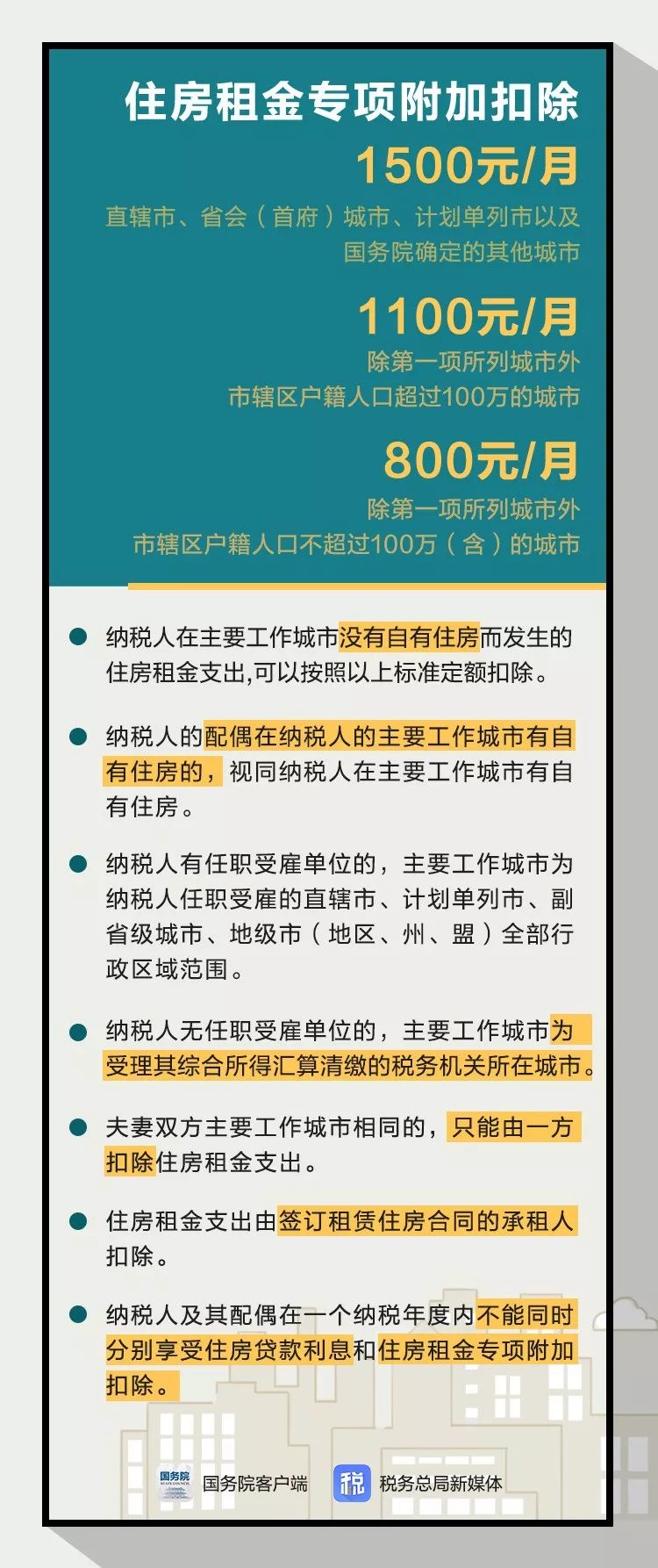 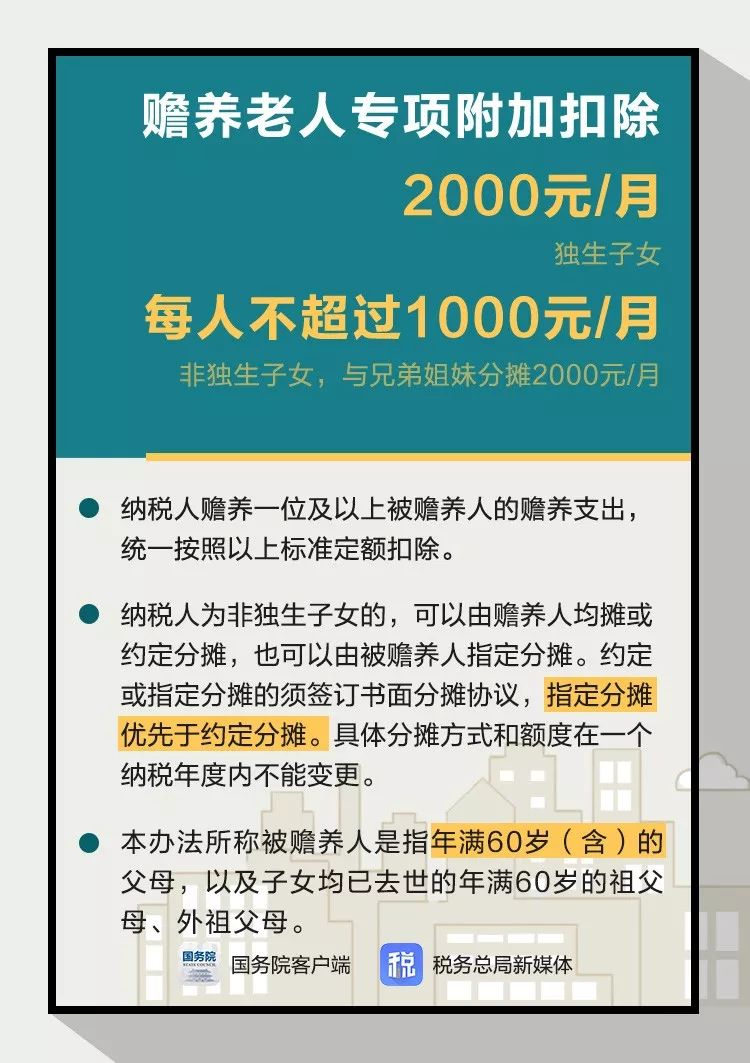 